Screening Checklist - External Speakers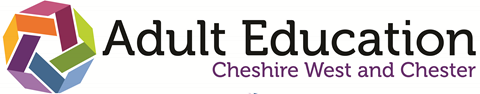 2021-22It is the responsibility of the Local Authority/Partner Manager to ensure that a safe learning environment is provided for learners.  When we bring in external speakers, it is important that we reinforce safety considerations by implementation of the following: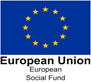 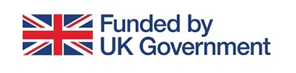 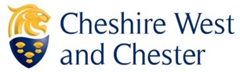 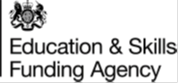 Name of Tutor:Line Manager:Line Manager:Partner Name:Course:Course:Workshop Title:Date of Workshop: Date of Workshop: Aim of the Workshop:Name of Guest Speaker: Name of Guest Speaker: Subject Matter of Session:Intended Audience:Is a DBS Check required for the speaker?Is a DBS Check required for the speaker?Is a DBS Check required for the speaker?Is a DBS Check required for the speaker?Is a DBS Check required for the speaker?YesNoName /Address of Speaker’s Organisation:Name and Address of Organisation checked/ confirmed?Name and Address of Organisation checked/ confirmed?YesNoNoVenue for Event:Venue for Event:Venue for Event:Resources to be used:Resources received in advance of event:Resources received in advance of event:Date:Date:Contents checked and suitable?Contents checked and suitable?YesNoActions to be taken:Taken?Taken?Taken?Taken?YesNo Tutors to be present during session:Tutors to be present during session:Tutors to be present during session:Tutors to be present during session:Tutors to be present during session:Tutors to be present during session:Tutors to be present during session:Tutors to be present during session:Tutors to be present during session:Tutors to be present during session:Approval of speaker to be signed off by Line Manager:                                                                                            Date:Approval of speaker to be signed off by Line Manager:                                                                                            Date:Approval of speaker to be signed off by Line Manager:                                                                                            Date:Approval of speaker to be signed off by Line Manager:                                                                                            Date:Approval of speaker to be signed off by Line Manager:                                                                                            Date:Approval of speaker to be signed off by Line Manager:                                                                                            Date:Approval of speaker to be signed off by Line Manager:                                                                                            Date:Approval of speaker to be signed off by Line Manager:                                                                                            Date:Approval of speaker to be signed off by Line Manager:                                                                                            Date:Approval of speaker to be signed off by Line Manager:                                                                                            Date: